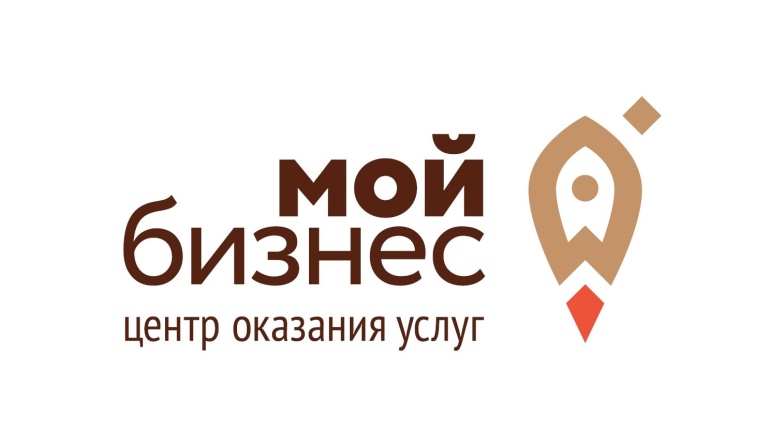 Диалоги о предпринимательстве «Мой бизнес. Новые возможности»Дискуссионная площадка04.07.2019Программа мероприятияМесто проведения: ЕЦП (Полюстровский пр., 61)10.00-11.00 – Регистрация участников мероприятия.11.00 -12.00 (ауд. 117)Начало работы Дискуссионной площадки «Мой бизнес. Новые возможности».Приветствие от Правительства Санкт-Петербурга (на согласовании)Церетели Е.О., председатель Общественного Совета по малому предпринимательству при Губернаторе Санкт-Петербурга, директор НО «Фонд развития субъектов малого и среднего предпринимательства в Санкт-Петербурге»Презентация национального проекта «Мой бизнес».Возможности МСП в раках проекта «Мой бизнес», представление руководителей ЦИСС, ЦНХП, ЦМИТ, ЦССИ и других центров. 12.00 - 13.30 (Ауд. 306)1. Форсайт сессия «Социальное предпринимательство - скорая помощь для общества». Ведущий - Лебедева Марина Евгеньевна, руководитель Центра инноваций социальной сферы (ЦИСС) Санкт-Петербурга- Презентация возможностей ЦИСС- Определение трендов, угроз и возможностей в сфере социального предпринимательства- Определение образа желаемого будущего социального предпринимательства на перспективы в 3 года и 10 лет- Формирование Дорожной карты ЦИСС по следующим аспектам – проблема, решение, уникальное предложение, целевые аудитории, преимущества решений для разных групп на перспективу 3 года.- Формирование предложений по решению проблем в органы государственной власти12.00 - 13.30 (Ауд. 305)2. Форсайт сессия «От прошлого к будущему: традиционные промыслы и ремесла».Ведущий - Мальчукова Анастасия Леонидовна, руководитель Центра ремёсел и народного-художественного творчества (ЦНХП)- Презентация ЦНХП- Определение трендов, угроз и возможностей в сфере промыслов и ремесел- Определение образа желаемого будущего социального предпринимательства на перспективы в 3 года и 10 лет- Формирование Дорожной карты ЦНХП по следующим аспектам – проблема, решение, уникальное предложение, целевые аудитории, преимущества решений для разных групп на перспективу 3 года.12.00 - 13.30 (Ауд. 117)3.Форсайт сессия Центра молодёжного инновационного творчества (ЦМИТ) «Интеллектуальный прорыв».Ведущий  (на согласовании)- Презентация ЦМИТ- Определение трендов, угроз и возможностей в сфере молодежного инновационного творчества и предпринимательства- Определение желаемого образа будущего на перспективы в 3 года и 10 лет- Формирование Дорожной карты ЦМИТ по следующим аспектам – проблема, решение, уникальное предложение, целевые аудитории, преимущества решений для разных групп на перспективу 3 года- Формирование предложений по решению проблем в органы государственной власти12.00 - 13.30 (Ауд. 326)4.Форсайт сессия ЦССИ «Эпоха качества».Ведущий  (на согласовании)- Презентация ЦССИ- Определение трендов, угроз и возможностей в сфере качества продукции; сертификация, как способ достижения качества;- Определение образа будущего на перспективы в 3 года и 10 лет- Формирование Дорожной карты ЦСИИ по следующим аспектам – проблема, решение, уникальное предложение, целевые аудитории, преимущества решений для разных групп на перспективу 3 года- Формирование предложений по решению проблем в органы государственной власти13.30 - 14.00 Кофе-брейк14.00 - 15.00 (Ауд. 117)Подведение итогов Форсайт-сессий. Представление дорожных карт.Для участия необходимо зарегистрироваться по ссылке https://forms.gle/zgyMUfbQ3Rcur5J1A. Справки: Лебедева Марина Евгеньевна - руководитель Центра инноваций социальной сферы (ЦИСС), тел. 8(906)2706417, e-mail: lebedevam2004@mail.ru, Громова Евгения Юрьевна - зам. руководителя ЦИСС тел. 8(911)1000411.